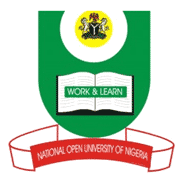 NATIONAL OPEN UNIVERSITY OF NIGERIA14-16 AHMADU BELLO WAY, VICTORIA ISLAND LAGOSSEPTEMBER/OCTOBER 2015 EXAMINATIONSCHOOL OF SCIENCE AND TECHNOLOGYCOURSE CODE:		MTH 411COURSE TITLE:   		MEASURE THEORY& INTEGRATIONTIME: 3 HOURS              TOTAL: 70%CREDIT UNIT: 3INSTRUCTION:ANSWER ALL QUESTIONS  IN SECTION A AND ANY TWO (2) FROM SECTION B.    MTH 411 (section A)A1. Let E be a subset of and int(E), the set of all interior points of E, then int(E) =  if and only if (E) = 0 (Here denotes the outer measure)(i). Is the above statement true?						1mark(ii). Justify your answer in a.						            2½marksA2. There is a subset A of  which is not measurable, but such that B={xA: x is irrational} is measurable. (i) Is the above statement true or false?					1mark		 (ii) Justify your answer.							2½marksA3. (i) Does there exist a non-measurable subset of   whose complement in  has outer  measure zero?								1mark            (ii) Support your answer.						2½marksA4. (i) Do there exist two non-measurable sets, whose union is measurable? 1mark       (ii) Justify your answer.							2½marks				A5. If the boundary of Ωhas outer measure zero then Ω is measurable.      (i) Is this true or false?							1mark      (ii) Justify your answer in (i) above					2½marksA6. Let A⊂ [0, 1] be a non-measurable set. Let B ={ (x,0), x.     (i) Is B a Lebesgue measurable subset of ?				1mark     (ii) If the closure of E has Lebesgue measure zero, then E has Lebesguemeasure zero.  								2½marksA7. If f: [0,1] R is continuous a.e, then f is measurable.       (i) Is the above statement true or false?					1mark       (ii) Justify your answer in (i) above .					2½marksA8. (i) Does there exist a non-measurable function such that is  measurable?	1mark       (ii) Justify your answer.							2½marksA9  Letfn be a sequence of continuous functions Lebesgueintegrable on [0, ) which  converges uniformly to a function fLebesgueintegrable on [0, ).        (i) Is it true that dx = 0			1mark         (ii) Justify your answer							2½marksA10. Let { k }be  kʃ a sequence of non-negative measurable function on   R such that kʃa.e in R. Then  K   exists and (i) Is the above statement true or false?					1mark(ii) Justify your answer.							2½marksSECTION B ANSWER TWO QUESTIONS ONLY1(a)	Explain carefully what is meant by the Lebesque Outer Measure μ*(E) of a subset E of the real line R                                                                 	– 5marks1(b)	Prove that for any two subsets A and B of R, if A B, then μ*(A) ≤ μ* (B)                                                                                                                                        – 8marks1(c)	Let   E1, E2,  E3 . . . ,  En be disjoint  measurable subset of E with  μ(E)<, thenEvery linear combination S = with real coefficient a1,  a2,  a3, .  .  .  am ismeasurable simple function and IE(s) = .               		                      -7marks2(a)	Find the length of the set                                                   -7marks2(b)	Prove that if E is any countable set of real numbers, the = 0                   -6marks2(c)	Prove that for every countable familyof subsets of R, we have μ*   ≤ 						              -7marks3(a)	Show that a subset E of R’ is Lebesque measurable if and only if every subset X of R’ we have  =  + 			-8marks                                                          3(b)	Prove that if a subset E of R’ is measurable, then so is its complement   -5marks.3(c)	Prove that if two subsets A and B of the real line are measurable, then so isA							     -7marks   